～ボランティアミニ講座のお知らせ～ボランティアに興味はあるけど、どうしたらいいの？私でも出来ることあるのかしら？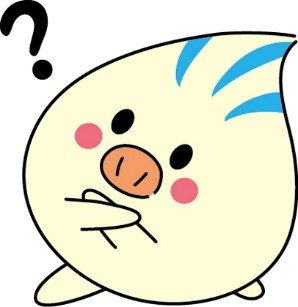 ボランティア活動にあと１歩踏み出せない方のためのミニ講座です！気軽に参加できる座談会方式となっていますので、難しく考えないで、ぜひ“LET’S　TRY！”してみてください。【内容】・ボランティアの基本の基本・ボランティア活動の探し方・活動を始める前に知っておきたいことなどボランティアコーディネーターが、あなたの疑問にお答えしながら、皆さんが自分にあったボランティア活動に出会うお手伝いをします。【日程】　　いずれか１回第1回　 令和3年6月18日（金）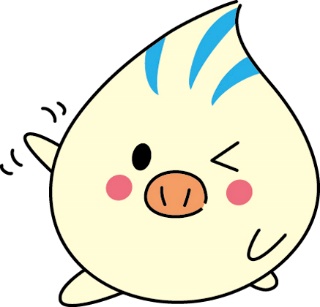 第２回　 令和３年8月20日（金）第3回　 令和３年10月15日（金）第4回　 令和3年12月17日（金）第5回　 令和4年2月18日（金）【時間】　13：30～15：00【場所】　東灘区役所３階　東灘区ボランティアセンターボランティアルーム【定員】　５名　（※定員を超えた場合、日程変更をお願いすることがあります）【申込】　FAX・メール・お電話でお申込みください。希望する日程・お名前・住所・電話番号・年齢・希望する活動（あれば）を下記まで。　社会福祉法人　神戸市社会福祉協議会　東灘区ボランティアセンター〒658-8570　神戸市東灘区住吉東町5-2-1東灘区役所３階TEL（078）841-6941　　FAX（078）841-7999Ｅ-ｍａｉｌ　vo@higashinada-syakyo.or.jp/